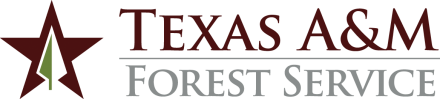 ADMINISTRATIVE PROCEDURES1.	GOVERNING REGULATIONSThe purchase, consumption, and possession of alcoholic beverages are governed by System Policy 34.03 Alcoholic Beverages.	PERMITTED SITESThe use of alcohol on any property under control of TFS is prohibited except as authorized in section 4.2.1	Property includes land, buildings and other facilities owned, leased or otherwise controlled by TFS.2.2	Property includes vehicles owned, rented or otherwise controlled by TFS.2.3	Property excludes hotel rooms or similar accommodations used as overnight lodging during travel other than an emergency response assignment. 3.	EMERGENCY RESPONSEThe use of alcohol while on an emergency response assignment by an employee or individual under the control of TFS is strictly prohibited except as authorized in section 4.  This prohibition applies to on-duty and off-duty time and applies to all property, including hotel rooms or similar accommodations used as overnight lodging.4.	EXCEPTIONS The director may grant permission for the use of alcohol for special events.5.	FUNDING SOURCESNo TFS funds may be used for the purchase of alcoholic beverages.CONTACT:  Director, 979/458-660660.01  Alcoholic Beverages Revised:  September 19, 2019